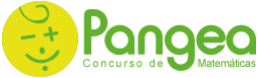 Concurso de Matemáticas Pangea 2023Fase Final – 2º Bachillerato CienciasHalla la fórmula de la función del siguiente dibujo:Halla la fórmula de la función del siguiente dibujo:Calcula: x = 1/2x = 1/3x = 1/4x = 1/5x = 1/6Dada la función:Halla las asíntotasx = 2, y = – 2x = 2, y = – xy = x, y = 0x = 2, x = – 2y = x, y = – xCalcula el determinante |A · B| sabiendo |A| = 5, |B| = 105045403530Sean A y B dos sucesos aleatorios tales que: P(A) = 3/4, P(B) = 1/2 y  = 1/20. Calcula: P(A  B)P(A  B) = 7/20P(A  B) = 11/20P(A  B) = 13/20P(A  B) = 17/20P(A  B) = 19/20Calcula el volumen del tetraedro cuyos vértices son los puntos:A(1, 2, 0), B(0, –1, 3), C(2, –1, 3) y D(1, 0, – 1) 1 u32 u33 u34 u35 u3Halla el punto P ′ simétrico del punto P(3, – 4, 4) respecto del plano:  2x – 3y + 2z – 9 = 0 P ′(0, 1, – 1)P ′(– 1, 2, 0)P ′(– 2, 3, 1)P ′(– 3, 4, 2)P ′(– 4, 5, 3)Dada la matriz Determina para qué valore de k la matriz A tiene inversa.Para todo valor k  1Para todo valor k  1, k  – 1Para todo valor k  2Para todo valor k  – 1, k  2Para todo valor k  – 1, k  – 2Resuelve la ecuación:x = – 3, x = 1x = – 3, x = – 1x = 3, x = 1x = 1, x = – 1x = 1Calcula la distancia que hay entre las rectas: 	s   = y = 3,1 unidades4,2 unidades5,3 unidades6,4 unidades7,5 unidadesDada la función:Halla el valor de los parámetros a y b para que la función tenga un extremo relativo en x = 1 y tenga como asíntota oblicua a la recta y = – 2x + 1a = 0, b = 0a = – 1, b = – 1a = – 2, b = 0a =  1, b = 1a = 2, b = 2Halla la integral: x3(ln x – 1) + kx2(ln x + 1) + kx2(ln x – 1) + kx(ln x + 1) + kx(ln x – 1) + kUn dron se encuentra en el punto P(2, – 3, 1) y queremos dirigirlo en línea recta hasta el punto más cercano del plano de ecuación   3x + 4z + 15 = 0. Halla las coordenadas del punto del plano al que llegará el dron. Q(3, 1, – 1)Q(2, 0, 0)Q(1, – 1, – 1)Q(0, – 2, – 2)Q(– 1, – 3, – 3)Calcula el área comprendida entre las siguientes funciones:
f (x) = 4 – x2 	g(x) = 2x + 1  4/3 u28/3 u216/3 u232/3 u264/3 u2Cuándo es compatible determinado el sistema:Para todo valor de k  – 1 y k  15/3Para todo valor de k  1 y k  1/3Para todo valor de k  – 1 y k  2/3Para todo valor de k  1 y k  26/3Para todo valor de k  – 1 y k  13/3Una fábrica tiene tres cadenas de producción A, B y C. La cadena A fabrica el 50 % del total de los coches producidos; la B, el 30 %, y la C, el resto de los coches producidos. Se sabe que en la cadena A, la probabilidad de que un coche tenga un defecto es 1/2; en la B, 1/4, y en la C, 1/6. Si un coche no es defectuoso, ¿cuál es la probabilidad de que haya sido producido por la cadena C?20/7722/7724/7726/7730/77Las calificaciones que se obtienen en un determinado examen de matemáticas siguen una distribución normal de media 6 puntos y desviación típica 2,5 puntos. Calcula la probabilidad de que elegida una persona al azar tenga una calificación mayor que 8 puntos.0,24490,23390,22290,21190,2009Hemos comprado un videojuego, unos auriculares y una mochila. El precio de los auriculares es el doble del precio del videojuego, y también es el triple de la diferencia del precio de la mochila y el videojuego. Considerando que hemos pagado 70 €, calcula los precios de los tres artículos.Videojuego: 15 €, auriculares: 30 € y mochila: 25 €Videojuego: 16 €, auriculares: 29 € y mochila: 24 €Videojuego: 17 €, auriculares: 28 € y mochila: 23 €Videojuego: 18 €, auriculares: 27 € y mochila: 22 €Videojuego: 19 €, auriculares: 26 € y mochila: 21 €Un pastor dispone de 1000 m de tela metálica para construir una cerca rectangular aprovechando una pared ya existente. Halla las dimensiones de la cerca para que el área encerrada sea máxima.El lado paralelo a la pared mide 500 m y cada uno de los otros dos 250 mEl lado paralelo a la pared mide 400 m y cada uno de los otros dos 300 mEl lado paralelo a la pared mide 300 m y cada uno de los otros dos 350 mEl lado paralelo a la pared mide 200 m y cada uno de los otros dos 400 mEl lado paralelo a la pared mide 100 m y cada uno de los otros dos 450 m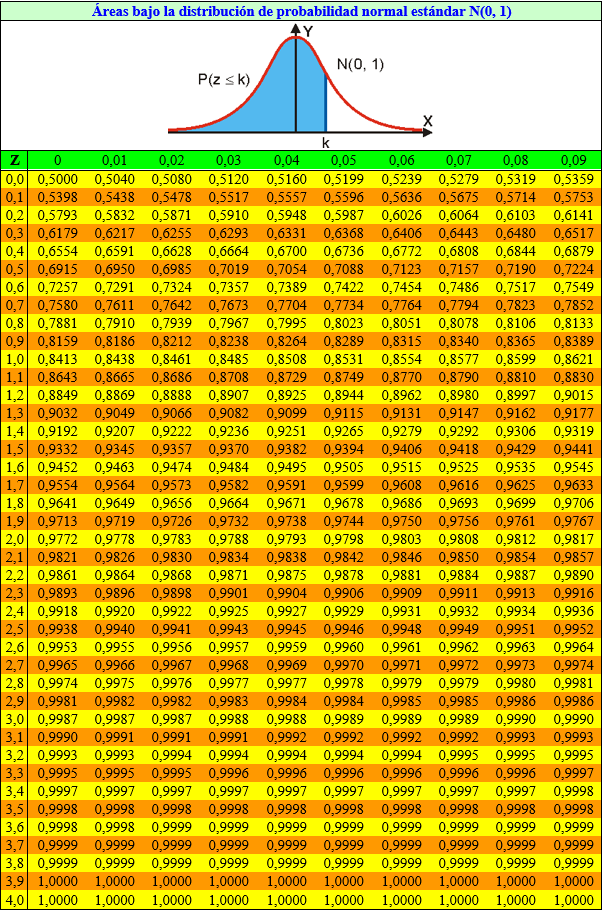 1. c2. d3. a4. e5. a6. e7. c8. b9. a10. e11. a12. c13. e14. e15. d16. d17. a18. d19. a20. a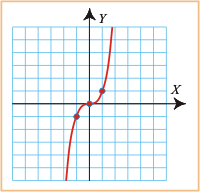 y = xy = x2y = x3y = x4y = x5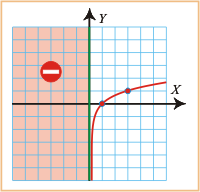 y = 3xy = (1/3)xy = ln xy = log3 xy = log1/3 x